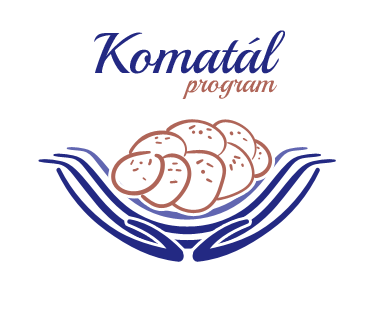 FELHÍVÁSKOMATÁL KÖZÖSSÉGEK LÉTREHOZÁSÁRAElőzmények:Az elmúlt év decemberében az Emberi Erőforrások Minisztériuma támogatásával a Nemzeti Művelődési Intézet – együttműködésben a Népművészeti Egyesületek Szövetségével, a Népfőiskola Alapítvánnyal és a Nagycsaládosok Országos Egyesületével – Kárpát-medencei alkotói pályázatot hirdetett a komatál-komakendő hagyományának újraélesztése, népszerűsítése érdekében.A pályázati felhívásra 281 alkotó és alkotói közösség jelentkezett a Kárpát-medencéből. A 2019 áprilisában megrendezett Komatál Konferencián és Kiállításon a zsűrizett pályaművekből 628 alkotást tekinthettek meg az érdeklődők a Lakitelek Népfőiskolán. A tárlatra – a komatálakon kívül – az étel vagy kenyér letakarására szolgáló komakendővel és a hagyományhoz köthető ajándéktárgyakkal (játék, ruha, kosár) készültek a Kárpát-medencei népi kézművesek.Jelen felhívás célja: A Komatál Programmal a szervezők a családi, rokoni, szomszédsági, baráti kötelékeket megerősítő népszokást, a komatál átadásának hagyományát szeretnék feleleveníteni. A komatál, komakendő átadása egy olyan gesztus, amely nem csupán az étel adományozásáról szól, hanem a baráti segítségnyújtásról, a kismama és az újszülött meglátogatásáról, a közösség összetartó szerepének és a családok, a családi kötelékek megerősítéséről is. A felhívás célja, hogy a résztvevők komaközösségeket hozzanak létre, mely komatál közösségek díjmentesen igényelhetnek – az előzményekben jelzett – zsűrizett népművészeti tárgyakat a Komatál Program Kárpát-medencei Alkotói Pályázat termékeiből.Jelentkezők köre: Kárpát-medencében létrejövő komaközösségekRészvételi feltételek: Minimum 6 főből álló komatál közösség létrehozása;a kiválasztott család étellel való ellátása az újszülött hazaérkezését követő 12 napon keresztül; fotódokumentáció készítése az átadásokról;12 elkészített étel receptjének beküldése a kapcsolódó ételfotókkal.Közösségenként igényelhető alkotások száma: 3 db (1 db komatál; 1 db komakendő; 1 db egyéb, a népszokáshoz kapcsolódó termék (kosár, játék, ruhadarab, stb.).A felhívási cél megvalósulásának időtartama: 2019. július 4.– 2020. június 30. (a zsűrizett alkotások és a beérkezett igények függvényében).A népművészeti alkotások átvételének helye: Magyarország 19 megyeszékhelyén, a Nemzeti Művelődési Intézet megyei igazgatóságainak telephelyén, előre egyeztetett időpontban.Igénylés módja: Az igénylést a letölthető „Adatlap és nyilatkozat a komatál igényléséhez” című dokumentum kitöltésével és megküldésével lehet elindítani. Az adatlapokat a komatal@nmi.hu e-mail címre kell megküldeni.Az igénylés elküldésének ideje: az újszülött tervezett megszületése előtti 60 nappal. Az igényléseket a Nemzeti Művelődési Intézet szakmai igazgatója, valamint egy delegált megyei igazgató bírálja el.Az igénylések elbírálásának időtartama: 30 munkanap.Értesítés módja: e-mailben, az igénylő adatlapon megadott e-mail címre küldött válaszlevélben történik.Mit kell tennie a közösségnek, ha térítésmentesen, a program keretein belül szeretne hozzájutni a komakellékekhez? Hozzon létre egy komatál közösséget!Olvassa el a részletes csatlakozási felhívást!Töltse ki a letölthető Adatlap és nyilatkozat elnevezésű űrlapot a komatál igényléséhez, és küldje el a komatal@nmi.hu e-mail címre.Várja meg kollégánk értesítését az elbírálásról.Válassza ki a weboldalon, hogy a katalógusból milyen pályázati termékeket igényel. (Minden komatál-közösség összesen három terméket igényelhet: egy komatálat, egy komakendőt és egy egyéb tárgyat.)Egyeztesse le a komakellékek átvételének időpontját és helyszínét. Majd vegye át azokat.Gyűjtsön ötleteket, recepteket!Várja meg a megajándékozandó gyermek megszületését.Regisztráljon a weboldalon a Komatál Közösségek menüpontban.Töltse fel az első komatál átadásának fotóit.Már aktív regisztrációval frissítse a közösség adatlapját az átadás egymást követő 12 napján egy-egy fotóval.Küldje be receptjeit a receptgyűjteménybe (komatal@nmi.hu)!Kiegészítő információk: Családonként egy komaközösség működését támogatja a program. Az igényeket a termékek függvényében, a készlet erejéig tudják a szervezők figyelembe venni. A komatál átadásáról készült fotók közül maximum 12 db fotót tudunk fogadni, fotónként maximális méret 2 MB. Tájékoztatjuk, hogy amennyiben személyiségi jogokat sértő kép, illetve szöveg kerül fel, vagy olyan fotó, amelynek törlését a fotón szereplő, vagy kiskorú esetében, annak szülője kezdeményezi, akkor azt a weblap adminisztrátora törli!A Komatál Program meghirdetői: Nemzeti Művelődési Intézet, Népművészeti Egyesületek Szövetsége, Népfőiskola Alapítvány, Nagycsaládosok Országos Egyesülete.A programot koordináló szervezet: Nemzeti Művelődési IntézetTámogató: Emberi Erőforrások MinisztériumaA felhívás letölthető mellékletei:Adatlap és nyilatkozat a komatál-igényléshez Receptadatlap Adatvédelmi tájékoztató A Nemzeti Művelődési Intézet megyei igazgatóságainak címlistájaKapcsolatfelvétel és információ: komatal@nmi.hu A program weboldala, ahol a zsűrizett alkotások és alkotóik megtekinthetők: www.komatalprogram.hu 